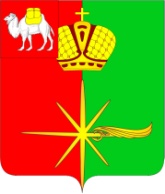 Челябинская областьСОВЕТ ДЕПУТАТОВКАРТАЛИНСКОГО ГОРОДСКОГО ПОСЕЛЕНИЯРЕШЕНИЕ от 12 сентября 2023 года № 82-н                                                О досрочном прекращении полномочий депутата Совета депутатов Карталинского городского поселения от избирательного округа №12 Губчик О.В.Рассмотрев заявление депутата Совета депутатов Карталинского городского поселения от избирательного округа №12 Губчик О.В., на основании пункта 2 части 10 статьи 40 Федерального закона от 06 октября 2003 года № 131-ФЗ «Об общих принципах организации местного самоуправления в Российской Федерации», подпункта 2 пункта 1 статьи 27 Устава Карталинского городского поселенияСовет депутатов Карталинского городского поселения четвертого созыва РЕШАЕТ:Прекратить досрочно полномочия депутата Совета депутатов Карталинского городского поселения Губчик Ольги Викторовны от избирательного округа №12                 с 12 сентября 2023 г.Настоящее решение разместить на официальном сайте Карталинского городского поселения (http://www.kartaly74.ru, регистрация в качестве сетевого издания: ЭЛ № ФС 77-82915 от 25.02.2022 г.). Настоящее решение вступает в силу с момента официального опубликования.Председатель Совета депутатовКарталинского городского поселения			         			Е.В. Протасова